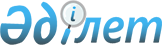 О мерах по реализации Закона Республики Казахстан от 2 ноября 2020 года "О внесении изменений и дополнений в некоторые законодательные акты Республики Казахстан по вопросам культуры"Распоряжение Премьер-Министра Республики Казахстан от 2 декабря 2020 года № 153-р
      1. Утвердить прилагаемый перечень правовых актов, принятие которых необходимо в целях реализации Закона Республики Казахстан от 2 ноября 2020 года "О внесении изменений и дополнений в некоторые законодательные акты Республики Казахстан по вопросам культуры" (далее – перечень).
      2. Государственным органам Республики Казахстан:
      1) разработать и в установленном порядке внести на утверждение в Правительство Республики Казахстан проекты правовых актов согласно перечню; 
      2) принять соответствующие ведомственные правовые акты согласно перечню и ежемесячно не позднее 10 числа следующего месяца проинформировать Министерство культуры и спорта Республики Казахстан о принятых мерах.
      3. Министерству культуры и спорта Республики Казахстан обобщить представленную информацию по итогам квартала и не позднее 20 числа месяца, следующего за отчетным кварталом, проинформировать Правительство Республики Казахстан. Перечень
правовых актов, принятие которых необходимо в целях реализации Закона Республики Казахстан от 2 ноября 2020 года "О внесении изменений и дополнений в некоторые законодательные акты Республики Казахстан по вопросам культуры"
      Примечание: расшифровка аббревиатур:
      МИОР – Министерство информации и общественного развития Республики Казахстан
      МИО – местные исполнительные органы областей, городов республиканского значения, столицы
      МФ – Министерство финансов Республики Казахстан
      МКС – Министерство культуры и спорта Республики Казахстан
      МЦРИАП – Министерство цифрового развития, инноваций и аэрокосмической промышленности Республики Казахстан
					© 2012. РГП на ПХВ «Институт законодательства и правовой информации Республики Казахстан» Министерства юстиции Республики Казахстан
				
      Премьер-Министр 

А. Мамин
Утвержден
распоряжением Премьер-Министра
Республики Казахстан
от 2 декабря 2020 года № 153-р
№

п/п

Наименование правового акта

Форма акта

Государственный орган, ответственный за исполнение

Сроки исполнения

Лицо, ответственное за качество, своевременность разработки и внесения правового акта

1

2

3

4

5

6

1. 
О внесении изменений и дополнений в постановление Правительства Республики Казахстан от 23 сентября 2014 года № 1003 "Вопросы Министерства культуры и спорта Республики Казахстан"
постановление Правительства Республики Казахстан

 
МКС
январь 2021 года
Н. Дауешов

 
2. 
О признании утратившими силу распоряжения Премьер-Министра Республики Казахстан от 10 октября 2017 года № 145-р "О Межведомственной комиссии по вопросам приобретения общественно значимой литературы" и пункта 1 изменений и дополнений в некоторые распоряжения Премьер-Министра Республики Казахстан, утвержденных распоряжением Премьер-Министра Республики Казахстан от 29 мая 2019 года № 96-р "О внесении изменений и дополнений в некоторые распоряжения Премьер-Министра Республики Казахстан"
распоряжение Премьер-Министра

Республики Казахстан
МКС
январь 2021 года
Н. Дауешов
3. 
О внесении изменений в приказ Министра культуры и спорта Республики Казахстан от 26 сентября 2018 года № 275 "Об утверждении Правил оказания платных видов деятельности по реализации товаров (работ, услуг) государственными архивами, деньги от реализации которых остаются в их распоряжении и расходования ими денег от реализации товаров (работ, услуг)"
приказ Министра культуры и спорта Республики Казахстан
МКС,

МФ
январь 2021 года
У. Бисакаев
4. 
Об установлении цен на товары (работы, услуги), реализуемые государственными архивами
приказ Министра культуры и спорта Республики Казахстан
МКС

 
январь 2021 года
У. Бисакаев
5. 
О внесении изменений в приказ Министра культуры и спорта Республики Казахстан от 18 июля 2017 года № 210 "Об утверждении Правил приобретения, издания и распространения общественно значимой литературы" 
приказ Министра культуры и спорта Республики Казахстан
МКС

 
январь 2021 года
Н. Дауешов
6. 
О внесении изменений в приказ Министра культуры и спорта Республики Казахстан от 26 января 2015 года № 21 "Об утверждении Правил оказания платных видов деятельности по реализации товаров, работ, услуг государственными библиотеками, государственными музеями и музеями-заповедниками и расходования ими денег от реализации товаров, работ, услуг" 
приказ Министра культуры и спорта Республики Казахстан
МКС,

МФ
январь 2021 года
Н. Дауешов
7. 
Об установлении цен на товары (работы, услуги), реализуемые государственными библиотеками, государственными музеями и музеями-заповедниками, созданными в организационно-правовой форме государственного учреждения
приказ Министра культуры и спорта Республики Казахстан
МКС

 
январь 2021 года
Н. Дауешов

 
8. 
О внесении изменений в приказ Министра культуры и спорта Республики Казахстан от 3 июля 2017 года № 201 "Об утверждении Правил формирования Казахстанской национальной электронной библиотеки"
приказ Министра культуры и спорта Республики Казахстан
МКС
январь 2021 года
Н. Дауешов

 
9. 
О внесении изменений в приказ Министра культуры и информации Республики Казахстан от 28 марта 2007 года № 93 "Об утверждении Правил присвоения звания "Народный" (образцовый) коллективам художественной самодеятельности"
приказ Министра культуры и спорта Республики Казахстан
МКС,

МЦРИАП
январь 2021 года
Н. Дауешов

 
10. 
Об утверждении Правил изготовления и реализации билетов в государственных организациях культуры
приказ Министра культуры и спорта Республики Казахстан
МКС
январь 2021 года
Н. Дауешов

 
11. 
Об утверждении Правил пользования сводным электронным каталогом библиотек Казахстана
приказ Министра культуры и спорта Республики Казахстан
МКС
январь 2021 года
Н. Дауешов

 
12. 
Об утверждении Правил информирования зрителя об использовании фонограмм при исполнении музыкальных произведений
приказ Министра культуры и спорта Республики Казахстан
МКС,

МИОР
январь 2021 года
Н. Дауешов

 
13. 
О некоторых вопросах создания отраслевых художественных советов по театральной, музыкальной и концертной деятельности, цирковому искусству, библиотечному делу, музейному делу и археологии, изобразительному искусству, архитектуре и дизайну, литературе и книгоизданию
приказ Министра культуры и спорта Республики Казахстан
МКС

 
январь 2021 года
Н. Дауешов

 
14. 
Об утверждении Типового положения о региональных художественных советах 
приказ Министра культуры и спорта Республики Казахстан
МКС

 
январь 2021 года
Н. Дауешов

 
15. 
Об Экспертной комиссии по приобретению на определенный срок имущественных прав на общественно значимую литературу и (или) ее изданию
приказ Министра культуры и спорта Республики Казахстан
МКС

 
январь 2021 года
Н. Дауешов

 
16. 
О Межведомственной комиссии по приобретению на определенный срок имущественных прав на общественно значимую литературу и (или) ее изданию
приказ Министра культуры и спорта Республики Казахстан
МКС

 
январь 2021 года
Н. Дауешов

 
17. 
Об установлении ставок вознаграждения авторам за приобретение на определенный срок имущественных прав на общественно значимую литературу, а также экспертам за предоставление экспертного заключения 
приказ Министра культуры и спорта Республики Казахстан
МКС

 
январь 2021 года
Н. Дауешов

 
18. 
Об утверждении составов региональных художественных советов и положений о них
постановление

акиматов
МИО
январь 2021 года
руководители аппаратов акимов областей, городов республиканского значения, столицы